Solve for y then graph the lines.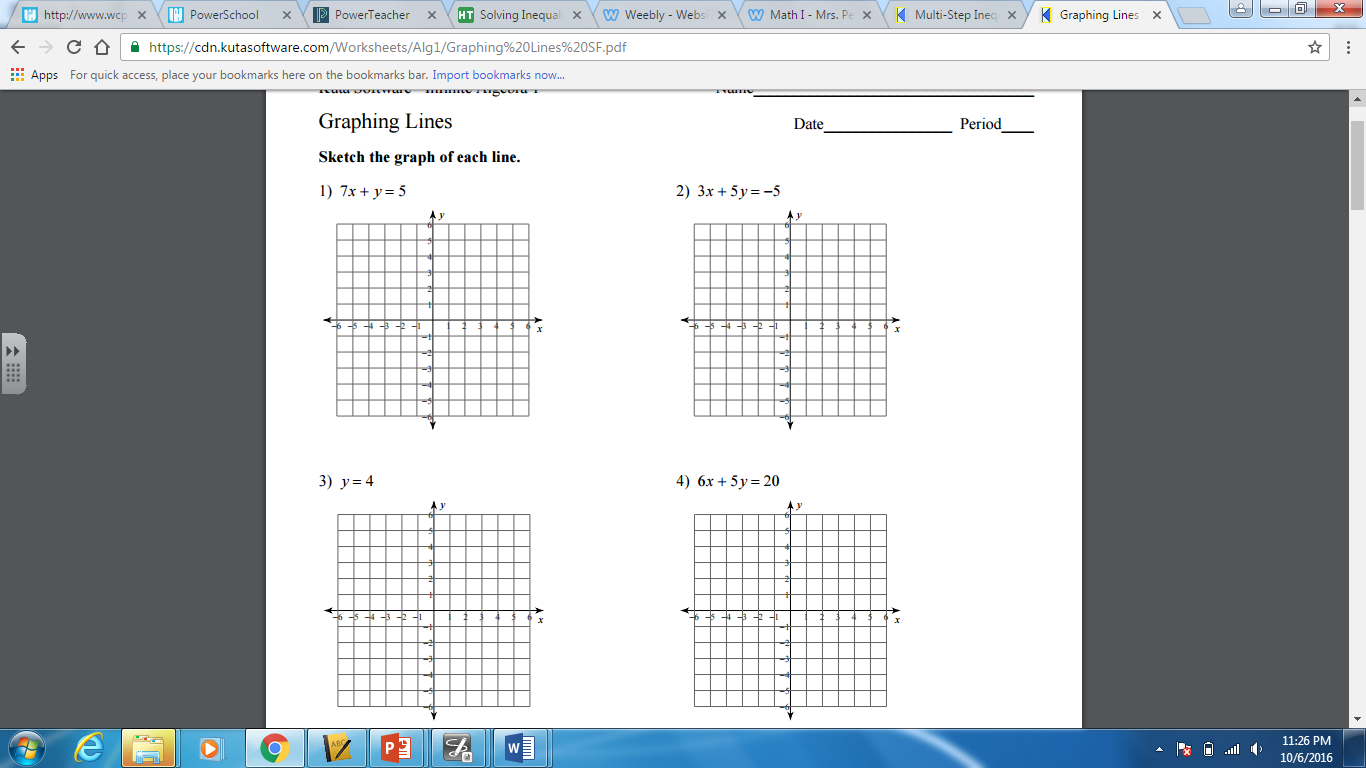 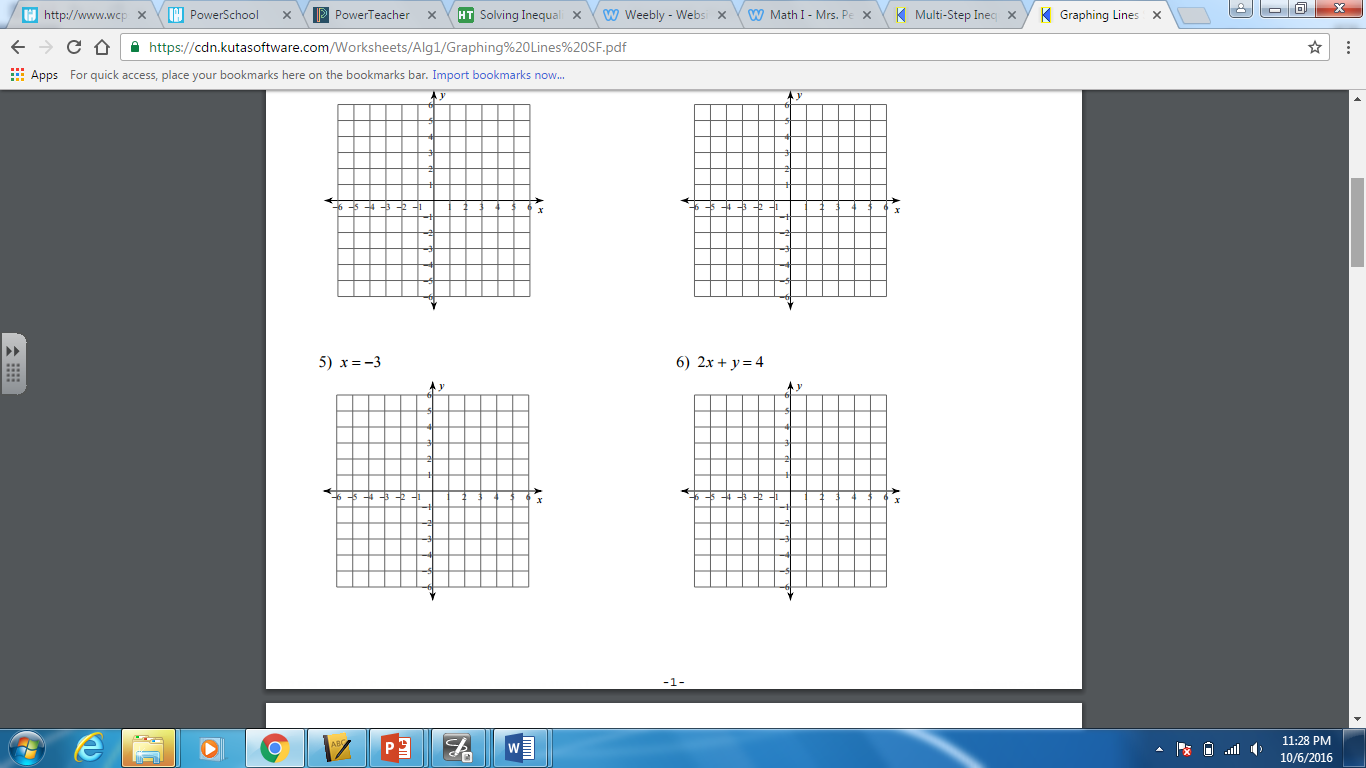 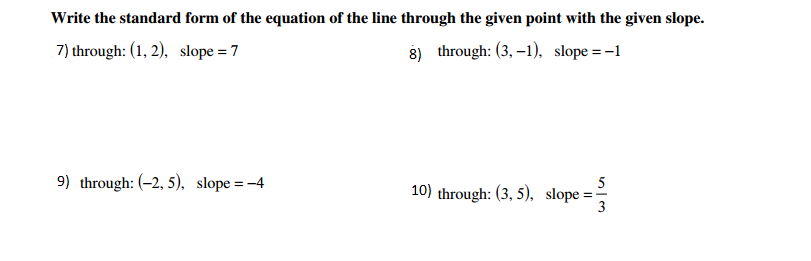 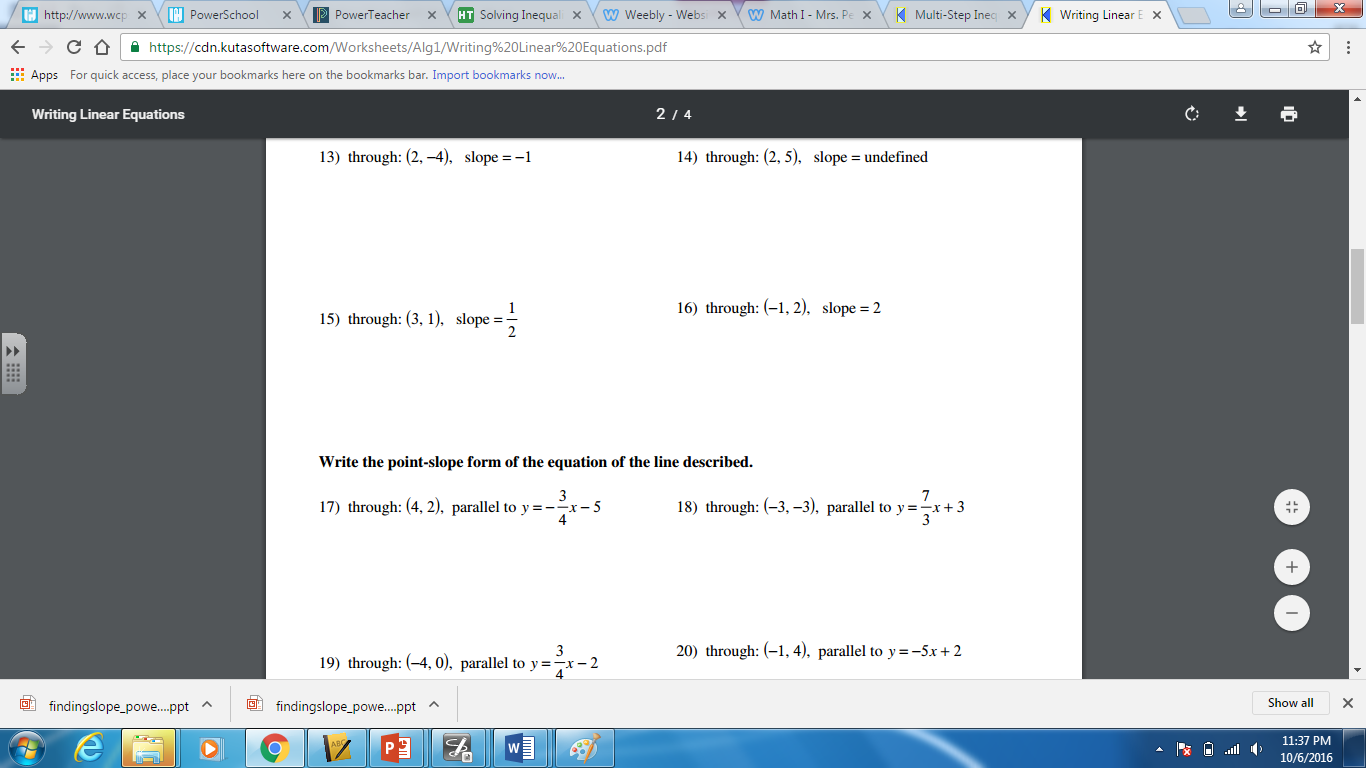 